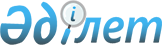 Қазақстан Республикасы Қорғаныс министрлiгiнiң мәселелерiҚазақстан Республикасы Үкіметінің 2006 жылғы 27 сәуірдегі N 332 Қаулысы



      Қазақстан Республикасының Қарулы Күштерi арнайы әскерлерiнiң ұйымдық құрылымын жетiлдiру мақсатында Қазақстан Республикасының Үкiметi 

ҚАУЛЫ ЕТЕДI

:




      1. Қазақстан Республикасы Қорғаныс министрлiгiнің "Жаркент гарнизонының әскери полиция бөлiмшесi" мемлекеттік мекемесi құрылсын.




      2. Қазақстан Республикасы Қорғаныс министрлiгiнiң мынадай мемлекеттік мекемелерi:



      1) "Приозерск гарнизонының анықтау және iздестiру бөлiмшесi" "Приозерск гарнизонының (2-разрядты) әскери полиция бөлiмi";



      2) "Балқаш гарнизонының (3-разрядты) әскери полиция бөлiмi" "Балқаш гарнизонының әскери полиция бөлiмшесi";



      3) "Ақтөбе гарнизонының (1-разрядты) әскери полиция бөлiмi" "Ақтөбе гарнизонының (2-разрядты) әскери полиция бөлiмi" болып қайта ұйымдастырылсын.




      3. Қазақстан Республикасы Қорғаныс министрлiгiнiң мынадай мемлекеттік мекемелерi:



      1) "Георгиевка гарнизонының анықтау және iздестiру бөлiмшесi";



      2) "Павлодар гарнизонының анықтау және iздестіру бөлiмшесi";



      3) "Петропавл гарнизонының анықтау және iздестiру бөлiмшесi" таратылсын.




      4. "Қазақстан Республикасы Қорғаныс министрлiгiнiң кейбiр мәселелерi" туралы Қазақстан Республикасы Yкiметiнiң 2005 жылғы 2 ақпандағы N 84 
 қаулысына 
 (Қазақстан Республикасының ПYКЖ-ы, 2005 ж., N 5, 42-құжат) мынадай өзгерiстер енгiзілсiн:



      1-тармақта:



      3), 14) және 21) тармақшалар мынадай редакцияда жазылсын:



      "3) "Ақтөбе гарнизонының (2-разрядты) әскери полиция бөлiмi";



      14) "Балқаш гарнизонының әскери полиция бөлiмшесi";



      21) "Приозерск гарнизонының (2-разрядты) әскери полиция бөлiмi;";



      17), 19) және 20) тармақшалар алынып тасталсын.




      5. Қазақстан Республикасы Қорғаныс министрлiгi заңнамада белгiленген тәртiппен:



      1) осы қаулының 1-тармағында көрсетiлген мемлекеттiк мекеменiң жарғысын бекiтсiн және әдiлет органдарында мемлекеттік тiркелуiн қамтамасыз етсiн;



      2) осы қаулының 2-тармағында көрсетiлген мемлекеттiк мекемелердiң мемлекеттiк қайта тiркелуiн қамтамасыз етсiн;



      3) осы қаулыдан туындайтын өзге де шараларды қабылдасын.




      6. Осы қаулы қол қойылған күнінен бастап қолданысқа енгізiледi.

      

Қазақстан Республикасының




      Премьер-Министрi


					© 2012. Қазақстан Республикасы Әділет министрлігінің «Қазақстан Республикасының Заңнама және құқықтық ақпарат институты» ШЖҚ РМК
				